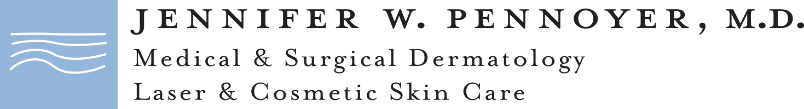 Jennifer W. Pennoyer, MDLynn M. Fairchild, PA-CJesse E. Hill, PA-CAlison L. Fife, PA-C47 Jolley Drive Bloomfield, CT 06002HIPAA PATIENT COMMUNICATION FORMIt is the office policy of Pennoyer MD Dermatology not to release confidential medical information regarding your treatment to family members or friends, except for parent/legal guardian, (ii) other persons authorized by the patient, (iii) as we may reasonably infer from the circumstances (for example, if you bring a family member or friend into the exam room., we will assume, unless you object, that the person is entitled to receive information regarding your treatment), (iv) in emergency situations, or (v) as otherwise permitted by the Health Insurance Portability and Accountability Act of 1998 (HIPPA).If you anticipate that you will need or want your medical information to be provided to family members, friends, or caretakers/babysitters, please indicate that below.By signing below, you authorize the following people to receive information regarding your treatment:List names (please list relationship such as spouse, parent, boyfriend, girlfriend, sister, brother, etc.)__________________________________________________________________________________________________________________________________________________________________________If you wish to add names later on, please confirm in writing or call our staff directly.How may we contact you?Home phone_______________     Cell Phone_______________     Work Phone__________________DO NOT leave a message          ___DO NOT leave a message      ___DO NOT leave a message___Leave a brief message	   ___Leave a brief message            ___Leave a brief message	___Leave a detailed message         ___Leave a detailed message     ___Leave a detailed message**WHICH PHONE NUMBER WOULD YOU LIKE AS YOUR PRIMARY NUMBER____________________**Patient’s Printed Name:_____________________________________ Patient’s DOB________________Patient’s Signature:_____________________________________________________________________Parent/Guardian Signature:______________________________________________________________Parent/Guardian’s Printed Name:_____________________________ Today’s Date:________________